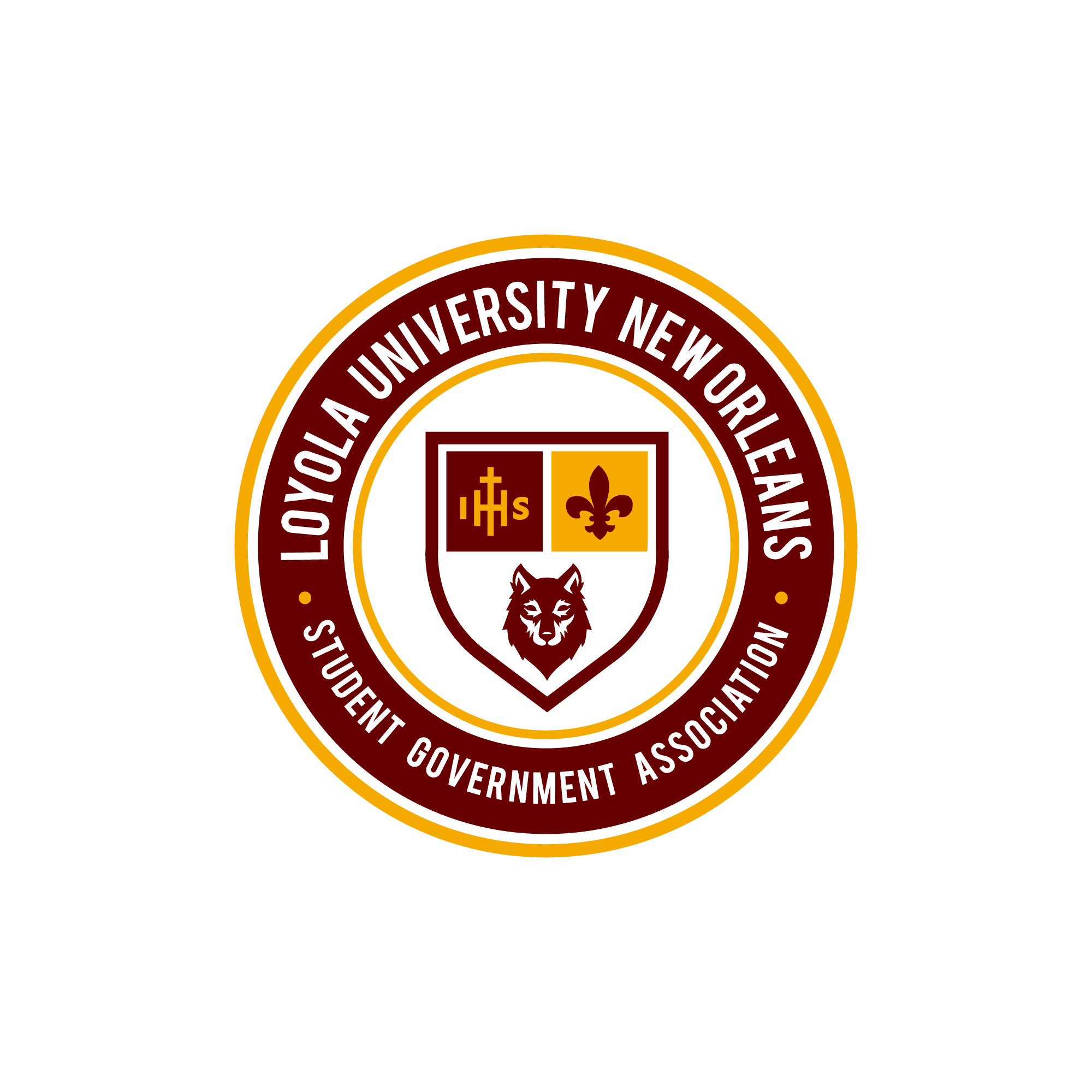 Loyola University New OrleansStudent Government AssociationJudicial Branch By-LawsLast Updated November 16, 2020TABLE OF CONTENTSArticle I: Purpose of the BodySection I: PurposeArticle II: PowerSection I: PowerArticle III: Voting PowersSection I: VotingArticle IV: Duties, Responsibilities, and JurisdictionSection I: The Judicial BranchArticle V: MeetingsSection I: MeetingsArticle VI: Rules of OrderSection I: Parliamentary ProcedureArticle VII: Resignation and Removal From OfficeSection I: Chief Justice and JusticesArticle VIII: VacanciesSection I: Court of ReviewArticle IX: Terms of OfficeSection I: Court of Review Term LengthClause IThe judicial power of the Loyola University Student Government Association shall be vested into a Student Government Association supreme court, which shall be known as “the Court of Review.”Clause IIThe Court of Review shall interpret the Student Government Association Constitution, Bylaws, Elections Code. The Court of Review shall regulate Student Government Association chartered organizations to be in compliance with the University Mission, Code of Conduct, and Vision.Clause IThe judicial power of this government shall be vested in the Court of Review. The supreme and primary body of the judicial branch shall be known as the “Court of Review.”Clause II All lower courts, created by law or necessity as determined by the Chief Justice, will be considered subordinate components of the Judicial Branch.Clause IIIThe Court of Review shall handle all appeals rendered to it by the constituents of the Loyola University of New Orleans Student Government Association.Clause IVThe Court of Review shall hear all cases involving the club affairs of those organizations that are chartered under the Loyola University of New Orleans Student Government Association.Clause VThe Court of Review, and the Judicial Branch shall ensure that the Executive and Legislative branches operate within the framework of the Loyola University of New Orleans Student Government Association Constitution and Bylaws.A case is defined as the examination of the condition under which an incident is dealt with by an Student Government Association official, or entity.The process for bringing a case is not automatic. Those bringing suit must petition the Court of Review to hear their case. The decision to hear the case is left solely to the Court of Review.The grounds for bringing a suit to the Court of Review are but not limited to: the allegation of harm or injury due to Student Government Association action and/or inaction, the failure to properly execute procedure, and failure to comply with the governing documents of the Loyola University of New Orleans Student Government Association.The Court of Review renders judgement on a common sense and informed basis where reasonable belief exists that an action has either occurred or been missed where sanctioning is appropriate.The Court of Review and all lower courts do not operate under the “Preponderance of Evidence” standard.The Preponderance of Evidence standard shall be defined as the standards that are met when enough evidence is presented by the plaintiff to make it more likely than not that the defendant is guilty of a violation or violations of the Constitution or any subsidiary bylaws.Clause VIThe Court of Review, and lower courts if necessary, shall review all challenged Student Government Association Senate legislation for constitutionality, legality, fairness, proper procedure, and clarity.Unconstitutionality is when legislation does not adhere or is a direct violation of the Student Government Association Constitution.Legality is when legislation does not adhere or is a direct violation of the Student Government Association Constitution, Bylaws and Elections Code.Proper procedure mandates that all legislation passed is in accordance with these Bylaws.Clarity determines whether legislation clearly outlines its purpose.Clause VIIThe Court of Review shall hear all cases regarding internal misconduct.Clause VIIIThe Court of Review shall utilize judicial authority in the reviewal and oversight of the Student Government Association.Clause IThe Chief Justice shall have one vote on the Court of Review.Clause IIAll Justices shall receive one vote on all matters before the court, except their own removal process. In the event of a split vote during Court of Review Hearing Sessions, the Chief Justice shall have two votes.Clause IThe Chief Justice shall act as sole authority, official contact, and spokesperson of the Judicial Branch. The Chief Justice shall act as the Student Government Association Disaster Response point of contact and chief liaison.Clause IIWhen acting as the Student Government Association Disaster Response Chief Liaison, the Chief Justice shall coordinate relief efforts to disasters, utilize any necessary Student Government Association official, and have the ability to request a set amount of funds from all branches and agencies within the Student Government Association.Clause IIIThe Justices of the Court of Review shall:Interpret the Student Government Association Constitution, Bylaws, and Elections Code, in consultation with the Chief Justice.Serve as a resource to student organization leadership.Plan and implement one social justice initiative per month.Perform other duties as assigned by the Chief Justice.Appoint a member as Food Pantry Chair to Iggy’s Cupboard Committee.Clause IVThe Clerks of Court shall:Act as liaisons in official proceedings.Serve as a resource to student organization leadership.Perform other duties as assigned by the Chief Justice.Clause VThe Court of Review, as whole, shall:Interpret the Student Government Association Constitution, By-laws, Elections Code, adjudicating on all constitutional questions or disputes.Have  jurisdiction over disputes and controversies involving student organizations. Have jurisdiction over internal disputes and reviews in Student Government Associations.Have final jurisdiction over the interpretation of any student organization constitutions and/or governing documents.Serve as the appellate body if the Senate denies charter recognition to a student organization.Have the power to impeach any member of the Executive, Legislative, and Judicial Branches.Have power over the areas as defined in the Constitution and subsequent governing documents.By a majority vote, ensure that all constitutional amendments adhere to the University Mission and Vision.Clause IThe Court of Review shall meet at a time specified by the Chief Justice except onuniversity holidays and emergencies, during exams, or as specified by a two-third(2/3) vote of the Justices.Clause IIA two-third (2/3) vote shall be required for a change of meeting time.Clause IIIThe Chief Justice shall decide on the location of the meeting hall.Clause IVThe Chief Justice must approve all guest speakers.Clause IRobert’s Rules of Order shall be the authority governing all matters of procedurenot enumerated in the Constitution, Statues, and these Judicial By-Laws.Clause IIThe Chief Justice of the Court of Review shall be the final authority ininterpreting the Judicial By-Laws.Clause IThe Chief Justice and Justices shall leave office when they:Are replaced by the installation of the duly appointed successor.ResignsExpires their term of office.Is impeached.Clause IIAny member of the Court of Review may draw Articles of Impeachment againstthe Chief Justice and Justices, showing proof and just cause. The criteria forArticles of Impeachment are as follows:Conduct unbecoming of a Student Government official.Failure to uphold the ideals of the Student Government Associations Constitution, Bylaws, Elections Code, and University Code of Conduct.Malfeasance in office.Clause IIIArticles of Impeachment must be prepared and then submitted to the Court of Review. Clause IVThe Articles of Impeachment must be approved by a majority of the Court of Review. If approved, the accused member is impeached and documented proof will be released to the Senate and the accused party within 24 hours of approval. The impeachment hearing shall occur on the day and time of the next scheduled Senate meeting, or at the jointly selected by the Chief Justice and all relevant parties. Clause VThe Chief Justice, who is not allowed to vote except in the event of a tie, shall preside over the Senate during the impeachment hearing. The accuser shall have at least ten (10) minutes to explain the Articles of Impeachment with questioning from the Senate.Clause VIThe accused shall have at least ten (10) minutes to defend themselves against the accusations with questioning from the Senate. Clause VIIOnce the accuser and accused have made arguments against and/or for their removal from office, the Senate will have at least thirty (30) minutes to debate on the decision. During debate time, the Chief Justice will be present and able to take questioning from the Senate, and offer guidance from the relevant proceedings of the Student Government Association Court of Review.Clause VIIIAfter the debate time, the Senate shall vote on the Resolution of Removal. An accused member can only be removed by a ⅔ vote of the entire present Senate. If the resolution is approved by the Senate, the officer shall be immediately removed from office and forfeit all duties, responsibilities, powers, and privileges thereof.Clause IIn the event of the vacancy, for any reason, of the Chief Justice, the President shall appoint a successor.Clause IIIn the event of the vacancy, for any reason, of a Justice or Clerk of Court, the Chief Justice shall appoint a successor.Clause IEach member of the Court of Review shall hold office from the date oftheir appointment for one calendar year or until the date of their graduation,whichever occurs first, except through resignation or removal from office. TheChief Justice shall hold a two-semester term.Clause IIUpon installment, each judicial officer shall take the following oath, administeredby the President of the Student Government Association:“I, (state your name), do solemnly affirm that I will faithfully execute the dutiesof the office to which I have been appointed and that I will to the best of myability, preserve, protect, and defend the Constitution of the Student GovernmentAssociation, the rules of Loyola University New Orleans, and the values uponwhich Loyola was founded. I affirm that I will endeavor at all times to maintainthe highest degree of integrity and objectivity, and to keep foremost the principleof Justice when considering the interests and welfare of both the studentsconcerned and Loyola University New Orleans, so help me God.”